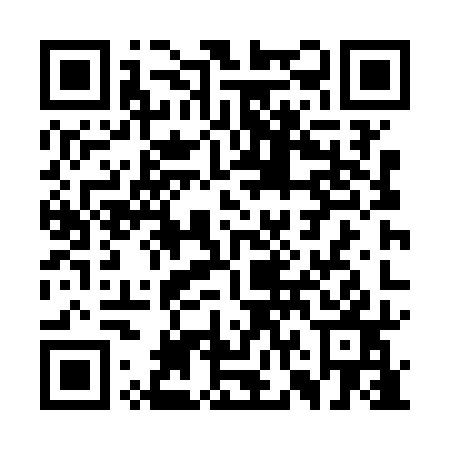 Prayer times for Zaliwie Piegawki, PolandWed 1 May 2024 - Fri 31 May 2024High Latitude Method: Angle Based RulePrayer Calculation Method: Muslim World LeagueAsar Calculation Method: HanafiPrayer times provided by https://www.salahtimes.comDateDayFajrSunriseDhuhrAsrMaghribIsha1Wed2:255:0012:295:377:5810:222Thu2:214:5812:295:388:0010:253Fri2:174:5712:285:398:0110:284Sat2:154:5512:285:408:0310:325Sun2:144:5312:285:418:0510:346Mon2:144:5112:285:428:0610:357Tue2:134:4912:285:438:0810:368Wed2:124:4812:285:448:1010:369Thu2:114:4612:285:458:1110:3710Fri2:114:4412:285:468:1310:3811Sat2:104:4212:285:478:1410:3812Sun2:094:4112:285:488:1610:3913Mon2:094:3912:285:498:1810:4014Tue2:084:3812:285:498:1910:4015Wed2:074:3612:285:508:2110:4116Thu2:074:3512:285:518:2210:4217Fri2:064:3312:285:528:2410:4218Sat2:064:3212:285:538:2510:4319Sun2:054:3012:285:548:2710:4420Mon2:054:2912:285:558:2810:4421Tue2:044:2812:285:568:3010:4522Wed2:044:2612:285:568:3110:4623Thu2:034:2512:285:578:3210:4624Fri2:034:2412:295:588:3410:4725Sat2:024:2312:295:598:3510:4826Sun2:024:2212:296:008:3610:4827Mon2:024:2112:296:008:3810:4928Tue2:014:2012:296:018:3910:4929Wed2:014:1912:296:028:4010:5030Thu2:014:1812:296:038:4110:5131Fri2:004:1712:296:038:4310:51